Affidavit Address:School Boards: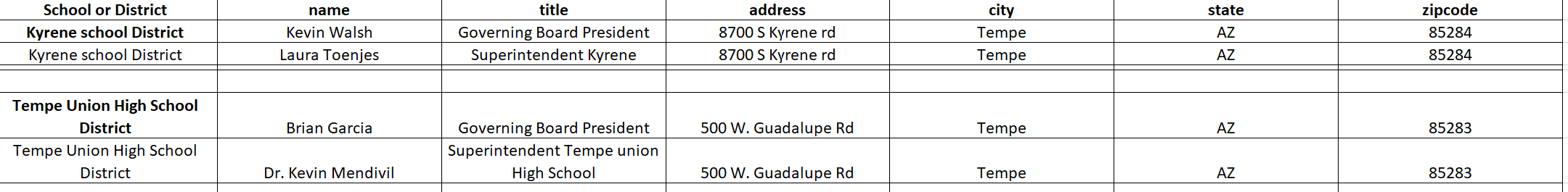 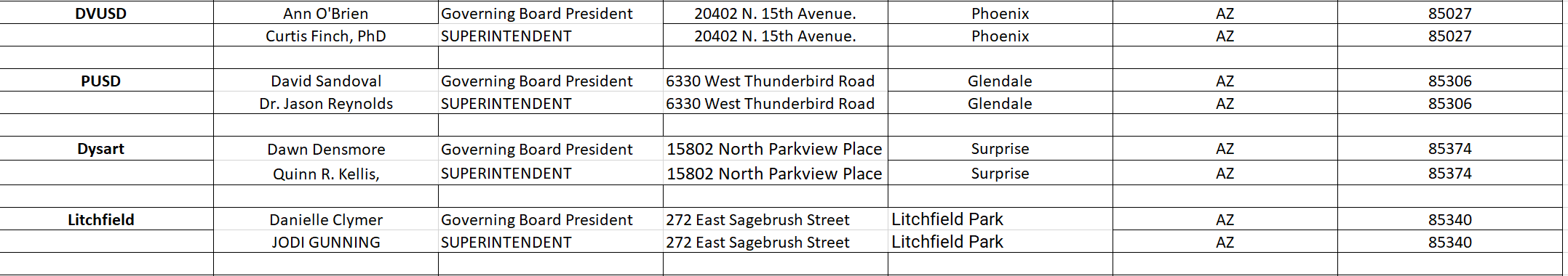 Elected Officials: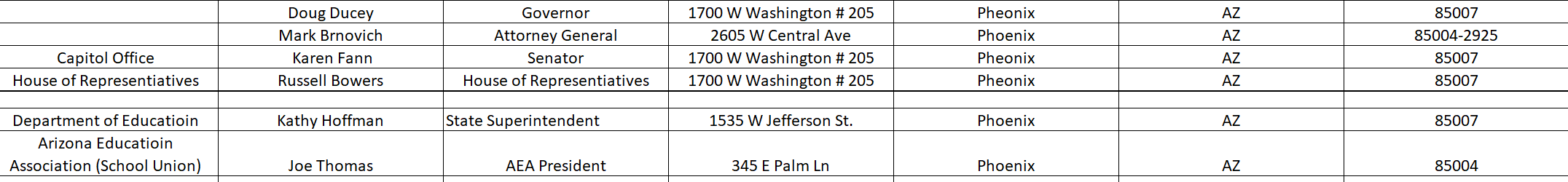 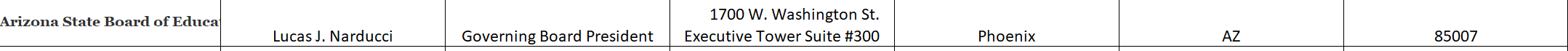 Law Enforcement: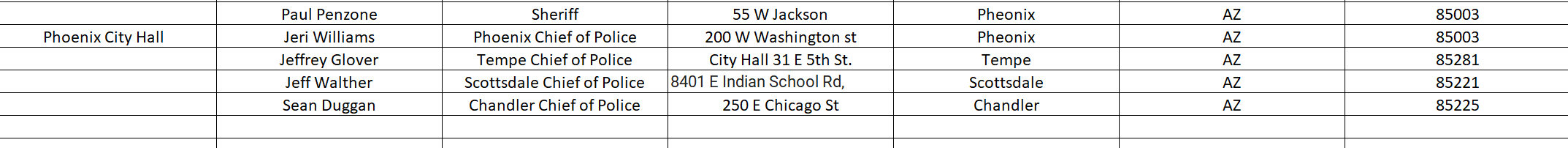 